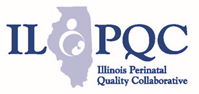 SBAR Example for Newborn Nurse Report to PediatricianSDescribe situationAlways identify yourself, your location, and the name of the patient. Then quickly state the main reason and the level of urgency for the call.My name is …. from…..  I am calling about the patient ….Please select one:You have a new admission to your service.Your new admission has an increased risk for sepsis.I want to provide an update on your patient (includes any abnormal assessments that require the RN to call pediatrician). BProvide backgroundGive brief pertinent background information – medical history, vital signs, and interventions that have already occurred.Baby … Infant weight, sex, and gestational ageBorn to a patient ... year old GsPsBorn by vaginal delivery, forceps/vacuum or cesarean delivery (describe indication)In the delivery room, infant received (describe any resuscitation measures)Maternal labs are Blood type, Hep B, RPR HIV, Rubella, and GBSGBS  Unknown/Yes … describe antibioticsHad (clear/meconium/bloody) fluid and was ruptured for a total of hrsMaternal history was significant for …Pregnancy complications?  Yes… describeDelivery complications?  Yes… describePertinent medications  Yes…describeSocial concerns or substance use  Yes... describeCord gas results and blood type (if available)AShare infant assessmentAccording to the Neonatal Early-Onset Sepsis calculator, my assessment indicates …Well AppearingNo persistent physiologic abnormalitiesEquivocal Persistent physiologic abnormality > 4 hrsTachycardia (HR > 160)Tachypnea (RR > 60)Temperature instability (> 100.4˚F or < 97.5˚F)Respiratory distress (grunting, flaring, or retracting) not requiring supplemental O2Two or more physiologic abnormalities listed above lasting for > 2 hrsNote: abnormality can be intermittentClinical IllnessPersistent need for NCPAP / HFNC / mechanical ventilation (outside of the delivery room)Hemodynamic instability requiring vasoactive drugsNeonatal encephalopathy / Perinatal depressionSeizureApgar Score @ 5 minutes < 5Need for supplemental O2 > 2 hours to maintain oxygen saturations > 90% (outside of the delivery room)The NEOSC calculator predicts the risk of EOS at X per 1,000 births.RMake recommendationSay what you think should happen or ask for specific orders.Based on this EOS risk and my clinical exam, the NEOSC recommendations include Share clinical recommendations listed in NEOSC calculator for the relevant Clinical Exam.Share vital sign frequency recommendations from the NEOSC risk calculator for the relevant Clinical Exam.